Задания 15.1 и 15.2 по тексту о летчике МересьевеКак провести самостоятельный анализ текста, чтобы написать сочинение-рассуждение? Предлагаем два задания по тексту о лётчике Мересьеве из "Повести о настоящем человеке" Бориса Полевого.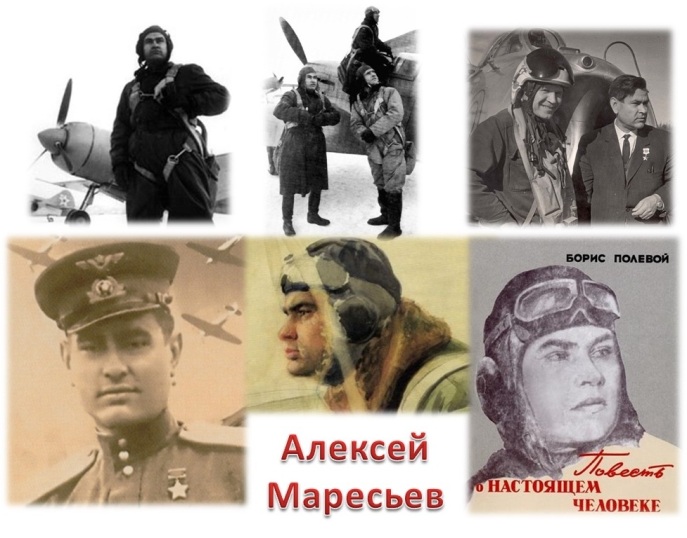 Но сначала несколько слов об удивительной судьбе прототипа главного героя повести.Писатель изменил только одну букву в фамилии своего героя, и началась путаница: Маресьев — Мересьев. В общем-то не важно, как писать и произносить имя героя. Главное — помнить о его подвиге. 20 мая 2016 года Алексею Петровичу Маресьеву исполнится 100 лет со дня рождения.Алексей Петрович Маресьев с детства мечтал стать лётчиком, учился в аэроклубе, служил в армии, окончил военную авиационную школу пилотов, боевые вылеты открыл в начале 1942 года.В одном из воздушных боёв в Новгородской области его самолёт был подбит. Восемнадцать суток Маресьев добирался ползком до своих, обморозил ступни ног, но не сдался. Ему сделали протезы, и он долго тренировался, чтобы вернуться в строй, заново учился летать и вскоре продолжил воевать. За проявленные отвагу и мужество старшему лейтенанту было присвоено звание Героя Советского Союза.Итак, знакомимся с текстом из "Повести о настоящем человеке" Бориса Полевого.(1)С тех пор как он поверил, что, ежедневно тренируясь, сможет научиться летать без ног и снова стать полноценным лётчиком, им овладела жажда жизни и деятельности.(2)Теперь у него была цель жизни: он должен вернуться к профессии истребителя. (3)Ещё в ранней юности привыкший осмысливать свою жизнь, он прежде всего точно определил, что он должен сделать, чтобы достичь этого как можно скорее, не тратя попусту драгоценного времени.(4)Гимнастика ног причиняла острую боль, но Мересьев с каждым днём отводил ей на минуту больше, чем вчера. (5)Это были страшные минуты, когда слёзы сами лились из глаз и приходилось до крови кусать губы, чтобы сдержать невольный стон. (6)После каждого такого упражнения он бессильно падал на подушку с мыслью: сумеет ли он снова возобновить их? (7)Но приходило положенное время, и он принимался за своё.(8)Он часто видел себя во сне здоровым, быстрым. (9)То по тревоге несётся во весь опор к самолёту, с ходу вспрыгивает на крыло, садится в кабину и пробует ногами рули. (10)То вместе с Олей, взявшись за руки, бегут они что есть духу по цветущей степи, бегут босиком, ощущая ласковое прикосновение влажной и тёплой земли. (11)Как тяжело после этого просыпаться!(12)Всё с большим и большим упорством стремился он к намеченной цели, и в упражнениях, которые с таким упорством проводил Алексей, было что-то фанатическое. (13)Никто в палате, конечно, не верил в возможность летать без ног, однако упорство товарища все уважали и, скрывая это за шутками, пожалуй, даже преклонялись перед ним.(14)Однажды летним утром пожилой человек в железных очках принёс ему пару протезов, очень ловко сконструированных и пригнанных по мерке.—(15)Ну, в добрый час, — сказал старый мастер.(16)Мересьев сделал несколько осторожных шагов, и дались они ему, эти первые шаги, с таким трудом, что, дойдя до двери и обратно, он почувствовал, будто бы куль муки втащил на пятый этаж. (17)Добравшись до койки, он повалился на неё грудью, не имея сил даже повернуться на спину.—(18)Спасибо, спасибо, старик, знатная работа, — бормотал Алексей. (19)Пренебрегая болью, он начал заново учиться ходить — взад-вперёд по коридору, размеренно, неутомимо двигался старший лейтенант Мересьев, с каждым днём удлиняя путь.(20)«Славный малый! — думал про него Гвоздев. — (21)Экая силища в этом человеке!»...(22)И вот в оттепельный мартовский день Алексей поднялся на своём истребителе в небо и ощутил вдруг, что машина ему послушна, что он чувствует её всем своим существом. (23)3а какой-то невидимой чертой были подведены итоги его упорных тренировок. (24)Он перешёл эту черту и теперь легко, без напряжения пожинал плоды многих и многих дней тяжёлого труда. (25)Он добился главного, о чём так долго мечтал: он опять летал.(По Б. Полевому)** Полевой Борис Николаевич (Кампов Борис Николаевич) (1908-1981) — русский советский писатель. Широкую известность получила книга «Повесть о настоящем человеке», в основе которой — реальный подвиг Героя Советского Союза лётчика А.П. Маресьева.15.1 Напишите сочинение-рассуждение, раскрывая смысл высказывания современного учёного Светланы Ивановны Львовой: «Пунктуационные знаки имеют своё определённое назначение в письменной речи. Как и каждая нота, пунктуационный знак имеет своё определённое место в системе письма, имеет свой неповторимый "характер"».Аргументируя свой ответ, приведите 2 примера из прочитанного текста.Приводя примеры, указывайте номера нужных предложений или применяйте цитирование.Вы можете писать работу в научном или публицистическом стиле, раскрывая тему на лингвистическом материале. Начать сочинение Вы можете словами С.И. Львовой.Объём сочинения должен составлять не менее 70 слов.Работа, написанная без опоры на прочитанный текст (не по данному тексту), не оценивается. Если сочинение представляет собой пересказанный или полностью переписанный исходный текст без каких бы то ни было комментариев, то такая работа оценивается нулём баллов.Сочинение пишите аккуратно, разборчивым почерком.Выполнение задания 15.1Начинаем с цитирования лингвиста:С.И. Львова утверждает: «Пунктуационные знаки имеют своё определённое  назначение в письменной речи. Как и каждая нота, пунктуационный знак имеет своё определённое место в системе письма, имеет свой неповторимый "характер"».Формулируем тезис, объясняя, как мы поняли высказывание лингвиста. Для этого выделим ключевые понятия:пунктуационные знаки,определённое назначение,определённое место,неповторимый «характер».Продолжаем:Действительно, пунктуационные знаки, выполняя отделительную, разделительную и выделительную функции, занимают в тексте и предложении определённое место и играют определённую роль.Перебрасываем «мостик» к основной части сочинения:Попробуем увидеть «неповторимый характер» пунктуационных знаков в тексте Бориса Полевого.Ищем в тексте предложения, в которых есть знаки с «характером», потому что именно они помогли нам понять смысл высказанного и именно о них мы хотим и можем написать в сочинении.Например:Моё внимание привлекли отделительные знаки: вопросительный в 6 предложении и восклицательный в 11. Несмотря на то что они различны, это знаки с «характером» отчаяния. Вопросительный знак раскрыл неуверенность Алексея Мересьева в возможности продолжать тренировки. Восклицательный – чувство безысходности: он калека.Запятые в 10 предложении выделили два обособленных обстоятельства, выраженных деепричастными оборотами: «взявшись за руки» и «ощущая ласковое прикосновение влажной тёплой земли». Это ощущение счастья из довоенной жизни Алексея автор передаёт для того, чтобы и читатель мог улыбнуться.Пишем заключение:Итак, примеры убедительно подтверждают правоту лингвиста Львовой: каждый знак на своём месте со «своим назначением и неповторимым характером» может многое объяснить читателю.15.2 Напишите сочинение-рассуждение. Объясните, как вы понимаете смысл фразы: «Славный малый! – думал про него Гвоздев. - Экая силища в этом человеке!»Приведите в сочинении два аргумента из прочитанного текста, подтверждающих Ваши рассуждения.Приводя примеры, указывайте номера нужных предложений или применяйте цитирование.Объём сочинения должен составлять не менее 70 слов.Если сочинение представляет собой пересказанный или полностью переписанный исходный текст без каких бы то ни было комментариев, то такая работа оценивается нулём баллов.Сочинение пишите аккуратно, разборчивым почерком.Выполнение задания 15.2Обращаем внимание на лексическое явление в прямой речи: малый – человек. Это синонимы. «Малый»  – просторечное слово, обозначающее то же, что парень. В сочетании с оценочным прилагательным, эпитетом «славный» употребляется в значении мужчина, человек (Словарь Ожегова). Во  втором предложении прямой речи использовано общеупотребительное слово «человек».Какова роль синонимов в этой фразе?Роль синонимов в этой фразе – выражение оценки качеств Алексея Мересьева Гвоздевым.О ком можно сказать «славный малый!»?Славный малый! – так можно сказать о человеке, к которому испытываешь симпатию, тёплые человеческие чувства.Какая эмоциональная оценка заключена в фразе «Экая силища в этом человеке!»?В этой фразе передано уважение, преклонение перед теми качествами человека, благодаря которым он этого преклонения и уважения достоин.Назовите ключевые слова, словосочетания, фрагменты предложений, характеризующие Алексея Мересьева.«Жажда жизни и деятельности», «цель жизни», достижение цели, стремление к намеченной цели, «упорство», «упорные тренировки», «добился главного».Найдите в тексте повествование о том, как Мересьев боролся за возвращение в свой лётный полк.«Гимнастика ног причиняла острую боль, но Мересьев с каждым днём отводил ей на минуту больше, чем вчера. Это были страшные минуты, когда слёзы сами лились из глаз и приходилось кусать губы, чтобы сдержать невольный стон… Приходило время – и он снова принимался за своё. Всё больше и больше стремился Алексей к намеченной цели, и в упражнениях было что-то фанатическое».«Пренебрегая болью, он начал заново учиться ходить: размеренно, неутомимо двигался он, с каждым днём удлиняя путь».И в итоге: «он пожинал плоды многих и многих дней тяжёлого труда. Он добился главного, о чём так долго мечтал: он опять летал».Как относились соседи по палате к «фанатическим» тренировкам Алексея?«Упорство товарища все уважали, даже преклонялись перед ним».Что понял Гвоздев о Мересьеве?Гвоздев понял о Мересьеве, что он, проявляющий неимоверную волю, силу духа, необыкновенный человек. И когда Гвоздев думает о «силище» Алексея, он прежде всего имеет в виду эту волю и силу духа – качества, достойные уважения.Пишем сочинение:«Славный малый! Экая силища в этом человеке!» - так подумал Гвоздев об Алексее Мересьеве. В этой фразе использованы синонимы «славный малый» – «человек». Они выражают оценку качеств героя. «Славный малый!» – так можно сказать о том, к кому испытываешь симпатию, тёплые человеческие отношения. А в слове «человек» другая оценка – уважение и преклонение перед его достоинством.В отрывке из «Повести о настоящем человеке» Бориса Полевого Алексей Мересьев показан как человек, упорно стремящийся к поставленной цели: «им овладела жажда жизни и деятельности», «у него была цель жизни: он должен вернуться к профессии истребителя» и как можно скорее (предл. 1–3). Чтобы получить разрешение летать, он, превозмогая боль, делает гимнастику для ног, учится ходить на протезах (предл. 4, 5, 6, 7, 19).Писатель рассказывает о том, как к Алексею относились соседи по палате: «Упорство товарища все уважали, даже преклонялись перед ним». В их числе был и Гвоздев, понявший о Мересьеве главное: он, проявляющий неимоверную волю, силу духа, необыкновенный человек. И когда Гвоздев думает о «силище» Алексея, он прежде всего имеет в виду эту волю и силу духа – качества, достойные уважения. Алексей Мересьев, действительно, славный и сильный человек.